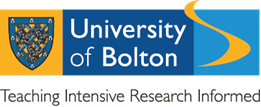 Form R12Request for the thesis to be embargoed or redacted 1.	The CandidateName:  Student ID: Title of research programme:  2.	RegistrationRegistered for:* PhD/PhD By Practice/PhD By Published Work/ Professional Doctorate		Mode of study:* full-time / part time3.	Request to:  (Refer to para. 12.11 to 12.16 of the Regulations)* delete as appropriate4.	Director of Studies Statement of Support (please give any additional information)	 Student Signature:	 Date of completion of this form:	E:\Bosrd\R12.DocxEmbargoYes / No*Years requestedExplanation for the request (include a justification for the period requested):Explanation for the request (include a justification for the period requested):Explanation for the request (include a justification for the period requested):Explanation for the request (include a justification for the period requested):RedactionYes / No*Outline sections of the thesis that are proposed for redaction:Outline sections of the thesis that are proposed for redaction:Outline sections of the thesis that are proposed for redaction:Outline sections of the thesis that are proposed for redaction:Explanation for the request:Explanation for the request:Explanation for the request:Explanation for the request:DoS name:Signature: